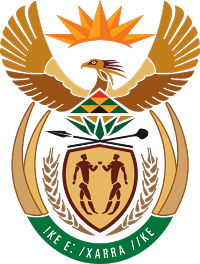 MINISTRY FOR COOPERATIVE GOVERNANCE AND TRADITIONAL AFFAIRSREPUBLIC OF SOUTH AFRICANATIONAL ASSEMBLYQUESTIONS FOR ORAL REPLYQUESTION NUMBER 683Mr S Esau (DA) to ask the Minister of Cooperative Governance and Traditional Affairs:(1)	Did (a) his department or (b) any entity reporting to him participate in the Dialogue with the President: Unpacking of the SONA 2017 on Radical Economic Transformation Implementation event hosted at the Oyster Box Hotel in Umhlanga, Durban, on 25 February 2017; if so, what amount was spent in each case;(2)	did (a) his department or (b) any entity reporting to him participate in the auction of the (i) souvenirs or (ii) personal belongings of the President of the Republic, Mr Jacob G Zuma; if so,(aa) which items were purchased and (bb) at what cost, in each case?;																							NW742E	Reply1(a) (b) The Department and its Entities did not participate in the Dialogue with the President: Unpacking of SONA 2017 on Radical Economic Transformation Implementation event hosted at the Oyster Box Hotel in Umhlanga, Durban, on 25 February 2017. No expenditure was incurred.2(a) (b) (i) (ii) (aa) (bb)The Department and its entities did not participate in the auction of souvenirs or personal belongings of the President of the Republic, Mr Jacob G Zuma and there was no expenditure incurred.